Številka: 477-381/2020/21Datum:   14. 10. 2022Republika Slovenija, Ministrstvo za javno upravo, Tržaška cesta 21, Ljubljana, skladno z 52. členom Zakona o stvarnem premoženju države in samoupravnih lokalnih skupnosti (Uradni list RS, št. 11/18 in 79/18 – v nadaljevanju: ZSPDSLS-1) in 19. členom Uredbe o stvarnem premoženju države in samoupravnih lokalnih skupnosti (Uradni list RS, št. 31/18) objavlja  NAMERO ZA PRODAJO NEPREMIČNIN PARC. ŠT. *26, K. O. 1440-SELA PRI HINJAH V SOLASTNIŠKEM DELEŽU DO 1/160 IN PARCELA 2844, K. O. 1440-SELA PRI HINJAH  V SOLASTNIŠKEM DELEŽU DO 1/3201. Naziv in sedež organizatorja prodaje Republika Slovenija, Ministrstvo za javno upravo, Tržaška cesta 21, 1000 Ljubljana.2. Predmet prodaje Predmet prodaje so nepremičnine:Parc. št. *26, k. o. 1440-Sela pri Hinjah je v lasti Republike Slovenije do 1/160. Nepremičnina v naravi predstavlja pozidano stavbno zemljišče v izmeri 655 m2 na katerem stoji stanovanjski objekt ID znak: stavba 1440 98, ki v naravi predstavlja dotrajano stanovanjsko stavbo na naslovu Visejec 15, Žužemberk z garažo ID znak: stavba 1440 97. Nepremičnina parc. št. 2844, k. o. 1440-Sela pri Hinjah je v lasti Republike Slovenije do 1/320. Nepremičnina v naravi predstavlja nezazidano stavbno zemljišče v izmeri 414 m2. Nepremičnini se prodajata kot celota.Solastniki imajo na podlagi tretjega odstavka 66. člena Stvarnopravnega zakonika (Uradni list RS, št. 87/02, 91/13 in 23/20) predkupno pravico.3. Vrsta pravnega posla in sklenitev pogodbe Prodaja nepremičnin po metodi neposredne pogodbe. Pogodba mora biti sklenjena v roku 15 dni po pozivu organizatorja postopka prodaje. V kolikor pogodba ni sklenjena v danem roku lahko organizator odstopi od sklenitve posla. 4. Najnižja ponudbena cenaPonudbena cena za nepremičnini parc. št. *26 in 2844, obe k. o. 1440-Sela pri Hinjah:Najugodnejši ponudnik plača na ponujeno ceno še 2% davka na promet nepremičnin. Ponudba se odda na obrazcu z vsebino iz priloge 1 te objave.5. Način in rok plačila kupnineKupnina se plača v 30-ih dneh po sklenitvi pogodbe. Plačilo celotne kupnine v določenem roku je bistvena sestavina pravnega posla. V kolikor kupnina ni plačana v roku, se šteje posel za razvezan po samem zakonu.6. Sklenitev pogodbe V kolikor bo v roku prispelo več ponudb, se bodo organizirala dodatna pogajanja o ceni in o drugih pogojih pravnega posla. Pogodba bo sklenjena s tistim ponudnikom, ki bo ponudil najvišjo odkupno ceno.Cene in drugi elementi ponudbe, ponujeni na pogajanjih, so zavezujoči. Vse stroške v zvezi s prenosom lastništva (overitve, takse, vpis v zemljiško knjigo in drugo) plača kupec.Nepremičnine bodo prodane po načelu videno – kupljeno, zato morebitne reklamacije po sklenitvi prodajne pogodbe ne bodo upoštevane. Prodajalec ne jamči za izmere površin, niti za njihov namen uporabe. Kupec sam prevzema obveznost odprave morebitnih pomanjkljivosti v zvezi s kvaliteto in obsegom predmeta prodaje.Organizator si pridržuje pravico, da lahko do sklenitve pravnega posla, brez odškodninske odgovornosti, odstopi od pogajanj.7. Podrobnejši pogoji zbiranja ponudbPonudbo lahko oddajo pravne in fizične osebe, ki v skladu s pravnim redom Republike Slovenije lahko postanejo lastniki nepremičnin. Ponudnik mora najkasneje do 8. 11. 2022 s priporočeno pošiljko na naslov: Ministrstvo za javno upravo, Tržaška cesta 21, Ljubljana, z nazivom zadeve »ponudba v zadevi 477-381/2020 – NE ODPIRAJ« poslati:izpolnjen in lastnoročno podpisan obrazec, ki je priloga 1 te objave terkopijo osebnega dokumenta (potni list ali osebno izkaznico) – velja za fizične osebe in s.p.-je.Šteje se, da je prijava pravočasna, če je oddana na pošto priporočeno in prispe na naslov organizatorja najkasneje do 8. 11. 2022 do 15:00 ure. Ponudbe, predložene po izteku roka bodo izločene iz postopka. Prav tako bodo iz postopka izločene nepopolne ponudbe.Odpiranje ponudb NE BO javno.Ponudniki bodo o rezultatih zbiranja ponudb obveščeni na njihov elektronski naslov najkasneje 7 dni po zaključenem odpiranju ponudb. 8. Ogled Za dodatne informacije v zvezi s postopkom prodaje se obrnite na Domna Boškoviča, telefon 01 478 87 51, e-pošta: domen.boskovic@gov.si. 9. OpozoriloOrganizator lahko do sklenitve pravnega posla, postopek zbiranja ponudb ustavi oziroma ne sklene pogodbe z uspelim ponudnikom, brez odškodninske odgovornosti.10 . Objava  obvestila posameznikom po 13. členu Splošne uredbe o varstvu podatkov (GDPR)Obvestilo posameznikom po 13. členu Splošne uredbe o varstvu podatkov (GDPR) glede obdelave osebnih podatkov v elektronskih zbirkah in zbirkah dokumentarnega gradiva Ministrstva za javno upravo je objavljeno na spletni strani: https://www.gov.si/assets/ministrstva/MJU/DSP/Sistemsko-urejanje/OBVESTILO_ravnanje_s_stvarnim_premozenjem-1.pdf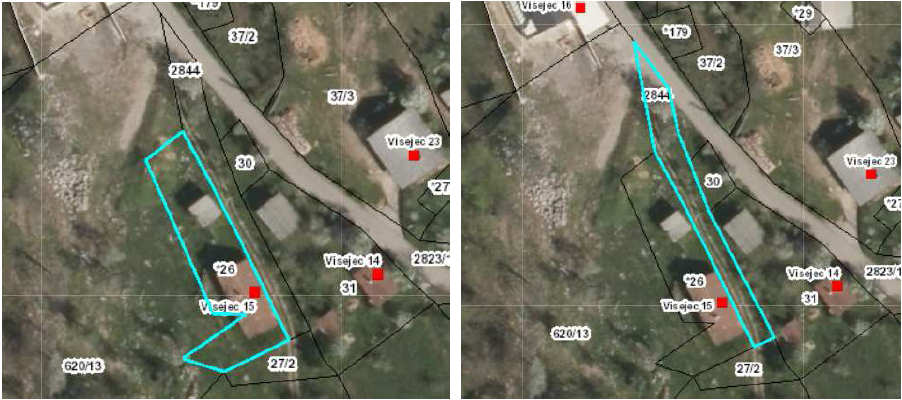 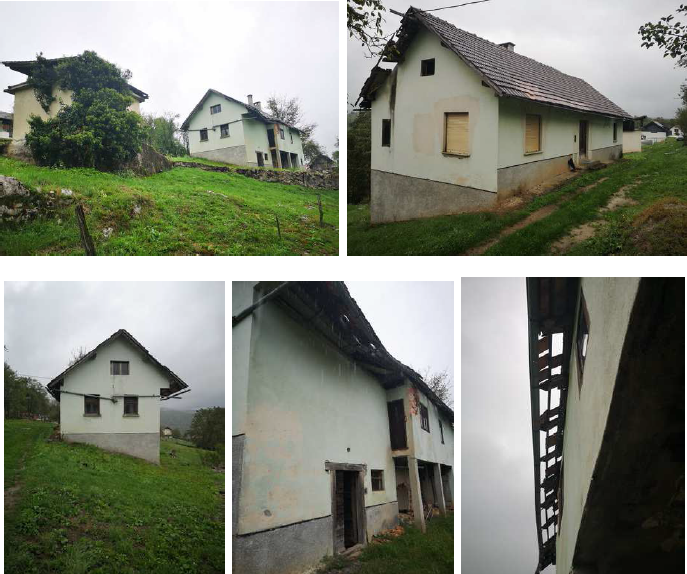 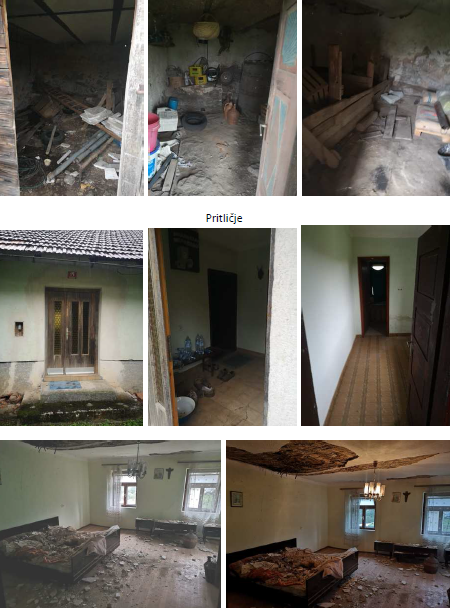 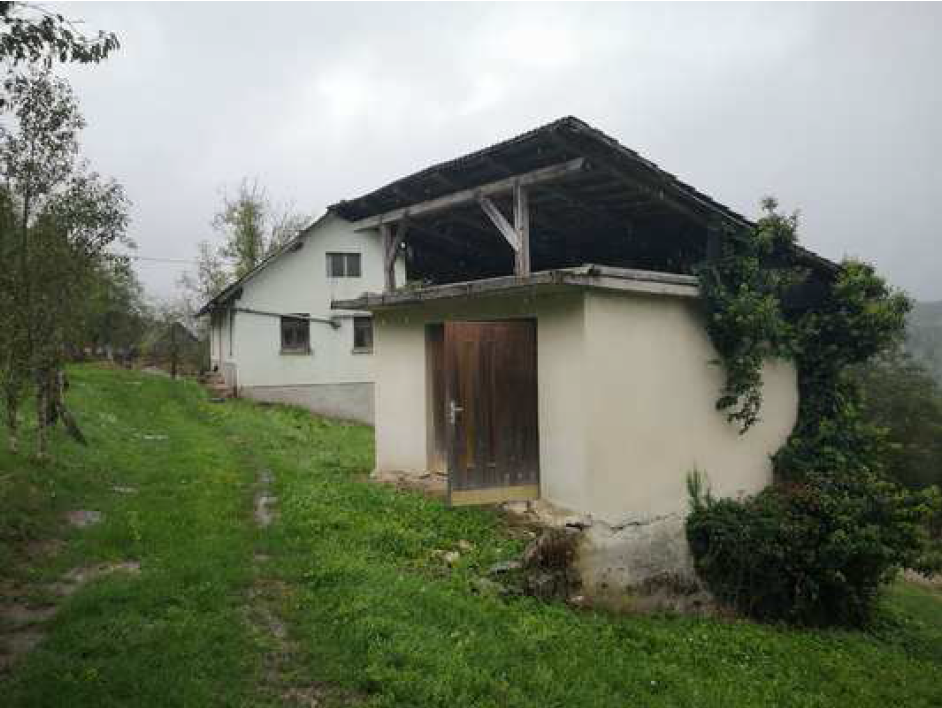 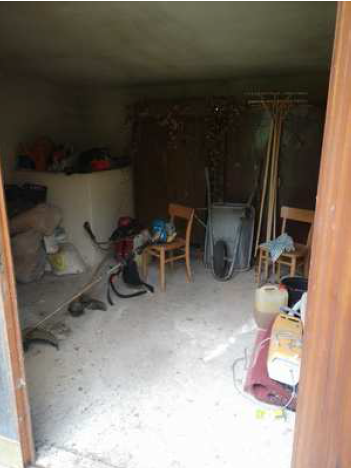 Parc. št.Katastrska občinaID znak nepremičnineIzmera (do celote)Delež*261440-Sela pri Hinjahparcela 1440 *26 655 m21/16028441440-Sela pri Hinjahparcela 1440 2844414 m21/320parcele -  ID znaknajnižja ponudbena cenaparcela 1440 *26 do 1/160326,00 EUR parcela 1440 2844 do 1/320326,00 EUR na podlagi pooblastila št. 1004-113/2015/89 z dne 9. 6. 2022Maja Pogačargeneralna direktoricaDirektorata za stvarno premoženje